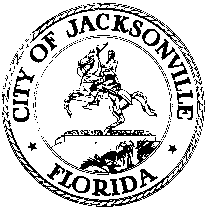 OFFICE OF THE CITY COUNCILHONORABLE AL FERRARO 					           	 	                   117 WEST DUVAL STREETCOUNCIL DISTRICT - 2					        		                                            4th FLOOR – SUITE 425OFFICE:  904-255 -5202							         	      JACKSONVILLE, FLORIDA  32202FAX:  904-255-5230							           	                              EMAIL: FERRARO@COJ.NETFOR IMMEDIATE RELEASEContact: Connie Holt (904) 255-5156COUNCILMEMBER AL FERRARO INTERVIEWS HOMETOWN HERO DR. SAMAN SOLEYMANI, JACKSONVILLE PHYSICIAN, ENTREPRENEUR, AND PHILANTHROPIST ABOUT HIS JOURNEY OVERCOMING WAR, IMMIGRATION, LANGUAGE BARRIER, AND BULLYING.(Jacksonville, FL) — On Thursday, April 1, 2021, at 1:00 PM, Council Member Al Ferraro will interview Dr. Saman Soleymani, Avecina Medical Founder and President, for the City of Jacksonville’s Hometown Hero Series.During this interview, Dr. Soleymani will expand upon his experience as a Middle Eastern immigrant and adolescent — including how he overcame war, language barriers, and bullying — to become the prominent Jacksonville-based physician and philanthropist he is today.The hour-long interview will occur in the Jacksonville City Council Chambers located at 117 W. Duval Street, Jacksonville, FL 32202. The meeting noticed herein can be accessed virtually through the Zoom.US- computer application, Comcast Channel 99, streamed live on the Jacksonville Council’s website, or in-person at Council Chambers. Council Members, City staff, and the public may attend the meeting at the physical location- Council Chambers, but CDC guidelines will be adhered to due to COVID-19. A mandatory mask requirement is in place for all public buildings pursuant to the COJ Emergency Executive Proclamation 2020-005, as extended.Physical Location: Council ChambersCity Hall/117 W. Duval Street/Jacksonville, Florida 32202(If attending virtually, please join the meeting by 12:50 PM)https://zoom.us/j/93233940320?pwd=TkFaM0ZXVmhBTktLZDZSK1RQUm14UT09Meeting ID: 932 3394 0320Passcode: 67495